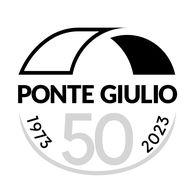 CARTELLA STAMPAPad 22, Stand B72Ponte Giulio, una storia di soluzioni che dura da 50 anni!
Cinquanta anni dedicati con passione e professionalità allo sviluppo di prodotti e soluzioni per il bagno in grado di garantire un uso sicuro e confortevole a tutti, riconoscibili per il gusto e la cura dei dettagli.NOVITÁ CERSAIE: VASCA COMPATTA CON PORTA 650EVO, DESIGN PAOLO PAREA-----------------------------------------------------------------------------------------------------------------------Ponte Giulio si conferma una delle più interessanti realtà produttive per i progettisti, semplicemente perché offre proposte complete che intendono l’accessibilità come equilibrio tra estetica, comfort e sicurezza, quali che siano le abilità dell’utilizzatore. Non, quindi come risposta esclusiva verso le disabilità motorie, ma anche verso chi ha disabilità sensoriali, problemi di mobilità legati all’età o a seguito di interventi chirurgici. L’azienda di Orvieto festeggia a Bologna i suoi 50 anni, che coincidono con la quarantesima edizione del Cersaie il Salone Internazionale della Ceramica per l'Architettura e l'Arredobagno. Dal 25 al 29 settembre 2023, Ponte Giulio presenta insieme alle soluzioni per il bagno Omnia, Solo Shower e PrestigioPlus, una novità esclusiva: le Vasca con porta a tenuta stagna 650Evo. VASCHE CON PORTA 650EVOCollocabili in ogni ambiente bagno, anche in contesti con spazi molto ridotti, le vasche con porta a tenuta stagna della nuova linea 650E fanno delle dimensioni contenute la loro principale caratteristica. Il corpo della vasca e i fianchi sono realizzati in vetro-resina stratificata a mano con finitura superficiale lucida in gelcoat.La porta incernierata realizzata in PMMA trasparente 15 mm di spessore, il sedile ribaltabile e la possibilità di personalizzare il colore dei pannelli perimetrali ne definiscono lo stile: unico ed originale.La vasca è munita di un telaio portante in acciaio verniciato a polveri spossi-poliestere, è dotata di piletta sifonata con comando apri-chiudi (click-clack) controllabile con il piede e dispone di foro di “troppo pieno” collegato alla piletta di scarico.É integrata di rubinetteria e doccino estraibile provvisto di tubo flessibile - lunghezza di 150 centimetri - a scomparsa nel corpo vasca.Il confort viene ulteriormente garantito dalla presenza di un seggiolino ribaltabile in pietra acrilica provvisto di schienale d’appoggio che consente di usufruire di tutto lo spazio interno disponibile nella modalità doccia. Le porte con cerniere ad apertura interna e un gradino di accesso di soli 12 centimetri facilitano le operazioni di ingresso ed uscita.Studiate in particolare per persone con problemi di mobilità, queste nuove vasche, più piccole delle precedenti, possono essere utilizzate anche come cabine doccia attrezzate, grazie agli accessori di cui sono corredate. A differenza di altri modelli, le vasche 650Evo svolgono infatti un doppio ruolo: sia come normali vasche con porta ad apertura laterale in cui entrare, sedersi ed immergersi, sia come cabine doccia attrezzate per facilitare l’accessibilità e l’igiene. In fase di progettazione, il team di Ponte Giulio ha tenuto conto del fatto che la superficie media di un bagno domestico in Italia varia tra gli 8 e 10 metri quadrati e inserire una vasca con porta di dimensioni “normali” diventa un’impresa quasi impossibile. Le vasche 650Evo, declinate in 3 modelli (110,95 e 90), possono essere inserite perfettamente anche negli spazi più limitati, rappresentando la risposta a tante esigenze di comfort e sicurezza che non potrebbero essere altrimenti soddisfatte.Le dimensioni contenute consentono l’installazione in ambienti con spazi angusti e questo è il frutto di un’attenta progettazione che prevede la posizione della bocca di scarico, collocata in uno dei fianchi laterali, in modo da liberare la superficie di calpestio e limitando al contempo i rischi di inciampare. Il corpo vasca interno, i profili superiori e il bordo di apertura sono bianchi mentre i colori esterni disponibili sono: Bianco, Grigio - RAL 7024 e Tortora.Progettata dal designer Paolo Parea, la linea 650Evo è pensata per limitare lo spreco di acqua e per adattarsi a qualsiasi genere di contesto ed utente: dagli ambiti domestici più ristretti alle camere di piccoli boutique hotel, fino ad appartamenti di strutture residenziali per anziani.Descrizione Vasca da 95 Vasca con porta di ingresso a tenuta stagna in PMMA, provvista di sedile ribaltabile in pietra acrilica con telaio in acciaio inox AISI 304. Corpo in vetro-resina munito di pannelli frontale e laterale - 3 lati chiusi - mentre la faccia adiacente al muro è sempre libera. Completa di rubinetto, doccetta e una maniglia di sicurezza.DimensioniModello 110, 110x70x85 cm. -  larghezza porta 51 cm.Modello 95, 95x70x85 cm. -  larghezza porta 51 cm.Modello 90, 90x70x85 cm. -  larghezza porta 48 cm.Superficie occupataModello 110, 0,77 m2.Modello 95, 0,66 m2.Modello 90, 0,63 m2.Caratteristiche principaliDimensioni contenute, le vasche occupano una superficie che varia tra 0,63 e 0,77 m2 in base al modello.Tre diversi modelli per forme e dimensioni (110,95,90)Dotate di porta su cerniere in lastra in PMMA trasparente, ad apertura interna.Provviste di una superficie calpestabile interna totalmente libera e priva di ostacoliForo di scarico disposto lateralmente, provvisto di piletta sifonata con comando apri-chiudi (click-clack).Foro di “troppo pieno” collegato alla piletta di scarico.Integrate di rubinetteria e doccino estraibile munito di tubo flessibile (lunghezza 150 centimetri) a scomparsa nel corpo vascaSedile ribaltabile in pietra acrilica (42x32cm), con telaio in acciaio inox AISI304Altezza gradino accesso di soli 12 cm.Corpo in vetro-resina munito di pannelli frontali e laterali. 3 lati chiusi, la faccia adiacente al muro rimane sempre libera.Pannelli perimetrali disponibili in tre colori: bianco, grigio RAL 7024 e tortoraGli altri prodotti esposti a Cersaie 2023. OMNIA, HUG, PRESTIGIOPLUS, SOLO SHOWERLe soluzioni innovative di Ponte Giulio sono destinate a durare nel tempo, frutto di relazioni umane solide e durature che coinvolgono tutto il processo, dall'ideazione alla consegna finale. Sui prodotti vengono effettuati controlli finalizzati alla verifica della resistenza statica dello stress a fatica, della durata in cella climatica e di biocompatibilità.Da oltre dieci anni l’applicazione di BioCote® consente a Ponte Giulio di proteggere per l’intero ciclo di vita i suoi prodotti, impedendo la proliferazione e la sopravvivenza di microbi batteri muffe e funghi sulle superfici. Soluzioni Life Caring design come Omnia - che offre maniglie di sicurezza di design a sezione piatta, diversi modelli di sedute e sgabelli con grande valenza estetica - ma anche Hug, che è stata la prima vera proposta per un bagno bello e sicuro. Un innovativo sistema d’arredo bello e sicuro per tutte le età e le condizioni fisiche, che nasce dal desiderio di condividere valori legati alla sfera dell’intimo e alla cura attenta di sé e degli altri.Le grandi maniglie colorate PrestigioPlus dal design contemporaneo, sicure, funzionali e versatili, permettono di configurare liberamente lo spazio consentendo di organizzarlo in modo creativo e personale anche grazie ad altri complementi. I maniglioni in acciaio inox possono sopportare una portata fino a 150 kg, a seconda delle dimensioni e i mobili pensili diventano veri e propri elementi di sicurezza grazie alle guide di supporto integrate. I braccioli pieghevoli resistono anche a trazioni laterali fino a 100 kg e i sedili e gli sgabelli per doccia, oltre a sostenere fino a 150 kg di peso, sono dotati di piedini in gomma regolabili per una migliore aderenza al pavimento. Accanto alle maniglie, elemento chiave che caratterizza tutte le proposte di Ponte Giulio, la collezione include sostegni ribaltabili rimovibili, sgabelli sedie e sedile doccia, quindi lavabo, consolle, specchiere. Un altro esempio sono le proposte di colonne e set doccia sicuri Solo Shower che garantiscono una resistenza a trazione certificata 150 kg, oltre ai piatti doccia e i box in cristallo che completano una collezione che consente di configurare qualunque contesto bagno, privato o pubblico. -----------------------------------------------------------------------------------------------------------------------I punti di forza di Ponte GiulioAffidabilità: il marchio Ponte Giulio è stato da sempre sinonimo di affidabilità sia sul territorio nazionale che internazionale. Ne sono testimonianza l’ottenimento del rating di legalità, strumento finalizzato alla valutazione del comportamento etico in ambito aziendale ed al grado di attenzione riposto nella corretta gestione dell’attività così come la grande dedizione al concetto di sicurezza, che pervade l’impresa ed influenza i nostri prodotti, fin dalla loro progettazione. Qualità: Ponte Giulio è impegnata, da anni, nell'implementazione di metodologie per la realizzazione di arredi bagno - per ambiti pubblici, privati e collettivi - che consentano una costante evoluzione ed un miglioramento che abbia effetto sia sui prodotti, sia sui servizi offerti. Una filosofia che ha l’azienda portato ad ottenere una serie di certificazioni, sia riferite all’organizzazione aziendale che ai prodotti.Famiglia: Ponte Giulio è una grande famiglia. Ogni singolo dipendente e collaboratore è essenziale per il presente ed il futuro dell’azienda. pontegiulio.com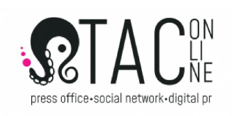 UFFICIO STAMPA TAC onlinetaconline.it | press@taconline.it